Стопа реалног раста БДП-a за 2013. годину 1,9% (претходни подаци)У односу на 2012. годину, БДП номинално већи 2,0% (претходни подаци)Бруто домаћи производ за 2013. годину, обрачунат примјеном „Производног приступа“, исказан у текућим цијенама као претходни податак, износи 8 милијарди и 761 милион КМ, односно 6 146 КМ по становнику. У односу на 2012. годину, бруто домаћи производ је номинално већи за 2,0%, а реално за 1,9%.У структури бруто домаћег производа, посматрано по подручјима класификације дјелатности, најзначајнијe учешће има подручје Трговине са 12,1%, затим слиједи Пољопривреда, шумарство и риболов са 10,4%, Jавна управа и одбрана и обавезно социјално осигурање са 9,9%, потом Прерађивачка индустрија са 8,7%, Информације и комуникације са 5,2%.Пракса је да се код анализе БДП-а заједно посматрају Вађење руда и камена, Прерађивачка индустрија и Производња и снабдијевање електричном енергијом, гасом, паром и климатизација, Снабдијевање водом, канализација, управљање отпадом и дјелатности санације (ремедијације) животне средине. Уколико би се овако посматрало, учешће ових подручја у БДП-у Републике Српске у 2013. години је 16,6% и веће је за 1,3 процентна поена у односу на 2012. годину. Највећа стопа реалног раста забиљежена је у подручјима дјелатности: Пољопривреда, шумарство и риболов 10,8%, Умјетност, забава и рекреација 6,9%, Прерађивачка индустрија 6,5%, Саобраћај и Дјелатности пружања смјештаја по 4,3%. Највећи реални пад забиљежен је у подручјима: Стручне, научне и техничке дјелатности -14,9%, Снабдијевање водом, канализација, управљање отпадом и дјелатности санације (ремедијације) животне средине -10,1%, Остале услужне дјелатности -7,5%, Пословање некретнинама -2,2%.У оквиру 19 подручја класификације дјелатности, у 13 подручја забиљежена је позитивна стопа раста бруто домаћег производа, док је у шест подручја забиљежена негативна стопа раста БДП-а. Према „Доходовном приступу“, у структури бруто домаћег производа на средства за запослене се односи 48,3%, на потрошњу фиксног капитала 14,6%, на нето порезе на производњу 0,2%, а за нето оперативни вишак и нето мјешовити доходак остаје 19,5%.Поредећи са земљама окружења, БДП Србије реално је већи за 2,5%, Хрватске за 0,8%, док је БДП Словеније реално мањи 1,1%.Рeални раст тромјесечног бруто домаћег производа 0,5% за период I тромјесечје 2014 /I тромјесечје 2013. Тромјесечни бруто домаћи производ реално је већи за 0,5% у првом тромјесечју 2014. године у односу на прво тромјесечје 2013. године.Посматрано по подручјима класификације дјелатности груписаним на ниво А10, у првом тромјесечју 2014. године бруто додата вриједност реално је већа у подручјима Финансијске дјелатности и дјелатности осигурања (K) за 3,4%, Вађење руда и камена; прерађивачка индустрија; производња и снабдијевање електричном енергијом, гасом, паром и климатизација; снабдијевање водом, канализација, управљање отпадом и дјелатности санације (ремедијације) животне средине (B,C,D,E) за 3,0%, док је реално мања у подручјима Стручне, научне и техничке дјелатности; Административне и помоћне услужне дјелатности (М,N) за 5,2% Пољопривреда, шумарство и риболов (А) за 2,1%. У земљама из окружења стопе реалног раста бруто домаћег производа за прво тромјесечје 2014. године у односу на исто тромјесечје 2013. године су: Словенија 1,9%, Србија 0,1%, и Хрватска -0,6%. Тромјесечни бруто домаћи производ исказан у сталним цијенама (2010=100) у првом тромјесечју 2014. износи милијарду и 976 милиона КМ и у односу на милијарду и 968 милиона КМ, колико је износио у првом тромјесечју 2013. године, већи је за 8,2 милиона КМ.Графикон 1. Стопе реалног раста тромјесечног бруто домаћег производа, промјене у односу на исто тромјесечје претходне годинеОстварене инвестиције за 2013. годину милијарду и 546 милиона КМ (претходни подаци)Остварене инвестиције пословних субјеката (претходни подаци), чије је сједиште у Републици Српској су у 2013. години износиле милијарду и 546 милиона КМ. У структури инвестиционих улагања у нова стална средства на територији Републике Српске према намјени највише учествују Грађевинарство са 22,0%, Производња и снабдијевање електричном енергијом, гасом, паром и климатизација са 19,8%, Прерађивачка индустрија са 16,2%.У структури инвестиционих улагања према дјелатности инвеститора највише учествују Јавна управа и одбрана; обавезно социјално осигурање са 21,2%, Прерађивачка индустрија са 16,7%, Вађење руда и камена са 11,4%, Производња и снабдијевање електричном енергијом, гасом, паром и климатизација са 10,7%. Остварене инвестиције пословних субјеката регистрованих на територији Републике Српске у нова стална средства, према намјени инвестиција у 2013. години износе милијарду и 381 милион КМ. На територији Републике Српске уложено је милијарду и 360 милиона КМ или 98,5%, док је на територији Федерације БиХ и Брчко Дистрикта БиХ уложено 20,5 милиона КМ,  односно 1,5%.Индикатори радне снаге према резултатима Aнкете о радној сназиПрема претходним резултатима Анкете о радној снази, стопа активности, која показује однос активног и радно способног становништва у Републици Српској у 2014. години је 47,0%.Стопа запослености, као однос запослених лица и радно способног становништва у Републици Српској је 34,9%, и већа је за 0,3% у односу на 2013. годину, док стопа запослености за старосну групу од 15 до 64 године износи 43,6%. Стопа незапослености, мјерена односом незапослених лица и активног становништва у Републици Српској је 25,7%, и мања је за 1,3% у односу на 2013, док за старосну групу од 15 до 24 године износи 56,5%.Анкетом о радној снази у Републици Српској обухваћенo je 3 565 случајно изабраних домаћинстaва, а реализована је у периоду од 14. до 27. априла 2014. године. Референтна седмица је обухватила период од 7. до 13. априла 2014. године.Методолошке поставке Анкете о радној снази су засноване на препорукама и дефиницијама Међународне организације рада и захтјевима Статистичке канцеларије ЕУ, чиме је обезбијеђена међународна упоредивост података у области статистике рада.Просјечна нето плата у јуну 837 КМНајвиша просјечна нето плата у подручју Информације и комуникације 1 251 КМ, најнижа у подручју Административне и помоћне услужне дјелатности 422 КМПросјечна мјесечна нето плата запослених у Републици Српској, исплаћена у јуну 2014. године износи 837 КМ, а просјечна мјесечна бруто плата 1 347 КМ.У односу на мај 2014. године, просјечна нето плата исплаћена у јуну 2014. већа је реално за 2,6%, док је у односу на јун 2013. године реално већа за 4,6%. До повећања плате исплаћене у јуну 2014. у односу на мај 2014. дошло је углавном због примјене нових коефицијената у подручју Јавне управе и одбране и због већег броја плаћених прековремених часова рада и часова рада на државни празник у подручјима Информације и комуникације, Вађење руда и камена и Производња и снабдијевање електричном енергијом, гасом, паром и климатизација.Након 73 мјесеца у којима је највиша просјечна нето плата исплаћивана у подручју Финансијске дјелатности и дјелатности осигурања, у јуну 2014. године, највиша просјечна нето плата исплаћена је у подручју Информације и комуникације и износи 1 251 КМ. Са друге стране, најнижа плата у јуну 2014. исплаћена је у подручју Административне и помоћне услужне дјелатности 422 КМ.У јуну 2014. године, у односу на мај 2014, највећи номинални раст нето плате забиљежен је у подручјима Стручне, научне и техничке дјелатности 13,3%, Умјетност, забава и рекреација 6,6% и Информације и комуникације 6,0%. Смањење плате, у номиналном износу, забиљежено је у подручјима Административне и помоћне услужне дјелатности 15,2%, Пољопривреда, шумарство и риболов 3,2% и Финансијске дјелатности и дјелатности осигурања 2,8%.                                             км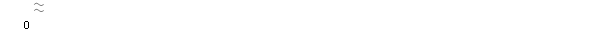 Графикон 2. Просјечнe нето платe запослених по мјесецимаМјесечна инфлација у јуну 2014. године -0,2%Годишња инфлација (VI 2014/VI 2013.) -2,0%Цијене производа и услуга, које се користе за личну потрошњу у Републици Српској, већ трећи мјесец узастопно биљеже благу дефлацију. Мјерене индексом потрошачких цијена, малопродајне цијене у јуну 2014. године, у односу на мај 2014. године, у просјеку су ниже за 0,2%. Од укупно 12 главних одјељака потрошње, више цијене забиљежене су само у групи Алкохолна пића и дуван (0,3%) због виших произвођачких цијена цигарета, виших набавних цијена алкохолних пића, као и због завршеног периода акцијских цијена алкохолних пића. У осталим одјељцима забиљежене су ниже цијене, док су у три одјељка малопродајне цијене остале исте. Најниже цијене у јуну забиљежене су у одјељку Одјећа и обућа (0,9%) и резултат су сезонских снижења одјеће и обуће, која су у овом периоду најбројнија.У одјељку Становање ниже цијене забиљежене су у групама течна (1,7%) и чврста горива (1,9%) због мање тражње у текућем периоду, док се у одјељку Намјештај и покућство пад цијена односи на групу производи за чишћење и редовно одржавање куће (0,7%). Ниже цијене од 0,3% које су забиљежене у одјељку Остала добра и услуге резултат су нижих (акцијских) цијена у групи производи за личну хигијену (0,7%) као и сезонских снижења на производима у групи остали лични предмети (0,6%).  У оквиру одјељкa Храна и безалкохолна пића забиљежен је пад од 0,3% због нижих (сезонских) цијена поврћа (3,4%), те акцијских цијена безалкохолних пића (0,5%), рибе (1,0%), меса (0,2%) као и осталих прехрамбених производа (0,5%).Благи пад цијена од 0,1% који је забиљежен у одјељку Превоз, резултат је нижих цијена бензина (0,2%).У одјељцима Комуникације, Образовање и Ресторани и хотели цијене су у просјеку остале исте.Индекси цијена производа и услуга, који се користе за личну потрошњу у Републици Српској, у јуну 2014. године у односу на исти мјесец 2013. године, нижи су у просјеку за 2,0%.Цијене произвођача индустријских производа на домаћем тржишту                        (VI 2014/V 2014.) у просјеку више 0,1%Цијенe произвођачa индустријских производа на домаћем тржишту у јуну 2014. године у односу на мај 2014. године у просјеку су више за 0,1%, у односу на јун  2013. године у просјеку су ниже за 0,8%, а у односу на децембар 2013. године у просјеку су више за 0,3%.Посматрано по намјени потрошње, у јуну 2014. године, у односу на мај 2014. године, цијене енергије као и цијене интермедијарних производа у просјеку су више за 0,1%,  док су цијене капиталних прозвода, цијене трајних производа за широку потрошњу као и цијене нетрајних производа за широку потрошњу у просјеку остале на истом нивоу.Цијене трајних производа за широку потрошњу посматрано по намјени потрошње, у јуну 2014. године, у односу на јун 2013. у просјеку су више за 0,6%, док су цијене интермедијарних производа у просјеку ниже за 2,3%, цијене капиталних прозвода  за 0,9%, цијене нетрајних производа за широку потрошњу за 0,2% и цијене енергије за 0,1%.Посматрано по подручјима индустријске производње (PRODCOM), цијене подручја (Б) вађење руда и камена у јуну 2014. године у односу на мај 2014. у просјеку су више за 0,6%, цијене подручја (Ц) прерађивачка индустрија у просјеку су више за 0,1%, док су цијене подручја (Д) производња и снабдијевање електричном енергијом, гасом, паром и климатизација у просјеку остале на истом нивоу.У јуну 2014. године, у односу на јун 2013, цијене подручја Прерађивачка индустрија ниже су за 1,4%, цијене подручја Вађење руда и камена ниже су за 0,1%, док су цијене подручја производња и снабдијевање електричном енергијом, гасом, паром и климатизација у просјеку остале на истом нивоу.Цијене произвођача индустријских производа на страном тржишту                         (VI 2014/V 2014.) у просјеку више 0,2%Цијенe произвођачa индустријских производа на страном тржишту у јуну 2014. године у односу на мај 2014. године у просјеку су више за 0,2%, у односу на јун 2013. године у просјеку су више за 0,3%, а у односу на децембар 2013. године ниже су за 0,9%.Посматрано по намјени потрошње, у јуну 2014. године у односу на мај 2014. цијене капиталних производа у просјеку су више зa 0,5%, цијене енергије за 0,2%, цијене интермедијарних производа као и цијене трајних производа за широку потрошњу за 0,1%, док су цијене нетрајних производа за широку потрошњу у просјеку ниже за 1,1%.Цијене трајних производа за широку потрошњу посматрано по намјени потрошње, у јуну 2014, у односу на јун 2013. у просјеку су више за 2,6%, цијене капиталних прозвода за 1,3%, цијене нетрајних производа за широку потрошњу за 1,1%, цијене интермедијарних производа за 0,7%, док су цијене енергије у просјеку ниже за 0,6%.Посматрано по подручјима индустријске производње (PRODCOM), цијене подручја (B) вађење руда и камена у јуну 2014. године у односу на мај 2014. у просјеку су више за 0,4%, цијене подручја (C) прерађивачка индустрија за 0,1%, док су цијене подручја (Д) производња и снабдијевање електричном енергијом, гасом, паром и климатизација у просјеку остале на истом нивоу.У јуну 2014. године, у односу на јун 2013, цијене подручја Вађење руда и камена више су за 5,3%, а цијене подручjа Прерађивачка индустрија за 1,0%.Десезонирана индустријска производња (VI 2014/V 2014.) већа 0,9%Број запослених у индустрији (VI 2014/VI 2013.) већи 1,6%Десезонирана индустријска производња у јуну 2014. године у поређењу са мајом 2014. већа је за 0,9%. У подручју Вађења руда и камена остварен је раст од 9,0% и у Прерађивачкој индустрији раст од 2,4%, док је у подручју Производња и снабдијевање електричном енергијом, гасом, паром и климатизацији забиљежен пад од 4,1%. Посматрано према главним индустријским групама по основу економске намјене производа, десезонирана производња интермедијарних производа, у јуну 2014. године у поређењу са мајом 2014, већа је за 12,5%, трајних производа за широку потрошњу за 3,8% и нетрајних производа за широку потрошњу за 1,0%, док је производња капиталних производа мања за 5,5% и енергије за 6,0%.Број запослених у индустрији у јуну 2014. године у односу на просјечан мјесечни број запослених у 2013. години већи је за 1,8%, у односу на исти мјесец прошле године већи је за 1,6% и у односу на мај 2014. године за 0,4%. Број запослених у индустрији у периоду јануар - јун 2014. године, у односу на исти период прошле године, већи је за 1,9%. У истом периоду у подручју Вађење руда и камена остварен је раст од 5,2%, у подручју Производња и снабдијевање електричном енергијом, гасом, паром и климатизацији раст од 1,7% и у подручју Прерађивачка индустрија раст од 1,5%. Графикон 3. Индекси индустријске производње,  VI 2010 – VI 2014.  (2010=100)Извоз (I-VI 2014/I-VI 2013.) повећан 5,5%Покривеност увоза извозом (у периоду I-VI 2014.) 56,9% У јуну 2014. године остварен је извоз у вриједности од 244 милиона КМ и увоз у вриједности од 415 милиона КМ.У периоду јануар - јун 2014. остварен је извоз у вриједности од милијарду и 308 милиона КМ, што је за 5,5% више у односу на исти период претходне године. Увоз је, у истом периоду, износио 2 милијарде 297 милиона КМ, што је за 9,2% више у односу на исти период претходне године. Проценат покривености увоза извозом за првих шест мјесеци текуће године износио је 56,9%.У погледу географске дистрибуције робне размјене Републикe Српскe са иностранством, у периоду јануар - јун 2014. године, највише се извозило у Италију и то у вриједности од 245 милиона КМ, односно 18,8%, те у Србију 186 милиона КМ, односно 14,3% од укупног оствареног извоза.У истом периоду, највише се увозило из Русије и то у вриједности од 535 милиона КМ, односно 23,3% и из Србије, у вриједности од 358 милиона КМ, односно 15,6% од укупно оствареног увоза.Посматрано по групама производа, у периоду јануар - јун 2014. године, највеће учешће у извозу остварују нафтна уља и уља добиjена од битуменозних минерала (осим сирових) са укупном вриједношћу од 122 милиона КМ, што износи 9,4% од укупног извоза, док највеће учешће у увозу остварује нафта и уља добијена од битуменозних минерала (сирова), са укупном вриједношћу од 524 милиона КМ, што износи 22,8% од укупног увоза. Графикон 4. Извоз и увоз по мјесецима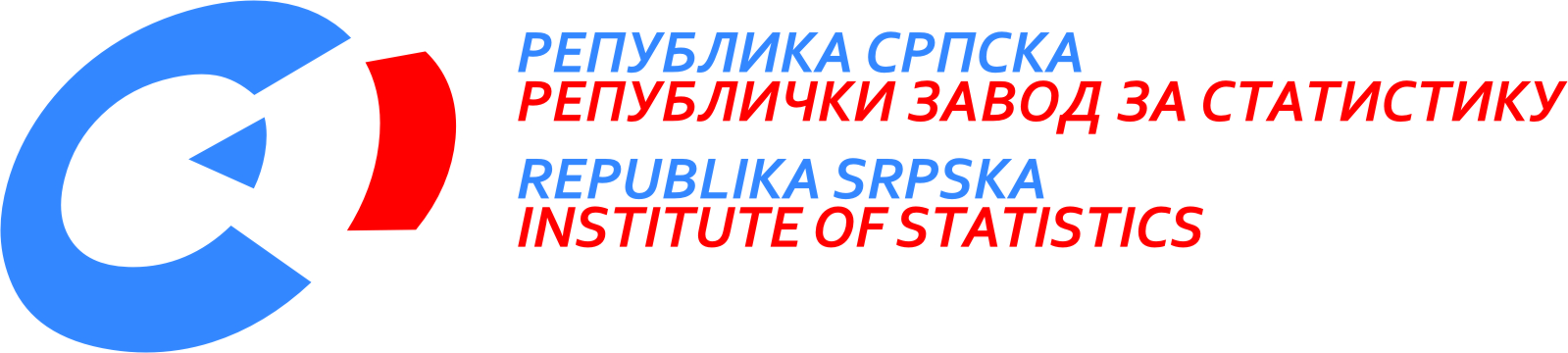             22. јул 2014.  7/14 јул 2014. годинеСАОПШТЕЊЕ ЗА МЕДИЈЕМАТЕРИЈАЛ ПРИПРЕМИЛИ: Статистика националних рачунаЈадранка Лубурићjadranka.luburic@rzs.rs.baЖана Алагићzana.alagic@rzs.rs.baДијана Малешdijana.males@rzs.rs.baСтатистика радаБиљана Глушацbiljana.glusac@rzs.rs.ba Владимир Копривицаvladimir.koprivica@rzs.rs.ba Статистика цијена Биљана ТешићBiljana.tesic@rzs.rs.baЈасминка Милићjasminka.milic@rzs.rs.baСтатистика индустрије и рударства Мирјана Бандурmirjana.bandur@rzs.rs.baСтатистика спољне трговине мр Сања Стојчевић Увалићsanja.stojcevic@rzs.rs.baОБЈАШЊЕЊА ПОЈМОВА - просјек¹ - процјенапретходни подаци - обрачунавају се и публикују прије коначних података, а обрачуни су подложни корекцији и унапређењуСаопштење припремило одјељење публикацијаВладан Сибиновић, начелник одјељењаИздаје Републички завод за статистику,Република Српска, Бања Лука, Вељка Млађеновића 12дДр Радмила Чичковић, директор ЗаводаСаопштење је објављено на Интернету, на адреси: www.rzs.rs.baтел. +387 51 332 700; E-mail: stat@rzs.rs.baПриликом коришћења података обавезно навести извор